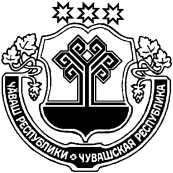 Администрация Русско-Алгашинского сельского поселения Шумерлинского района  п о с т а н о в л я е т:1.Внести в муниципальную программу Русско-Алгашинского сельского   03.03.2016г. №17   «Об утверждении муниципальной программы Русско-Алгашинского  сельского поселения Шумерлинского района «Развитие культуры Русско-Алгашинского  сельского поселения» на 2014–2020 годы»(с изменениями от 28.06.16 №17 , 28.03.18 №15)1.1. в  паспорте Программы  абзац десятый «Объемы финансирования  муниципальной программы с разбивкой по годам ее реализации» изложить в следующей редакции:1.2 Раздел v. «Ресурсное обеспечение Программы» общий объем финансирования муниципальной программы  изложить в следующей редакции:общий объем финансирования муниципальной программы составляет 625,0 тыс. рублей, в том числе:в 2014 году – 306,5 тыс. рублей;в 2015 году – 85,8 тыс. рублей;в 2016 году – 10,0 тыс. рублей;в 2017 году – 206,1 тыс. рублей;в 2018 году – 16,6 тыс. рублей;в 2019 году – 0,00 тыс. рублей;в 2020 году – 0,00 тыс. рублей;из них средства: 	федерального бюджета –0,0 тыс. рублей, в том числе: в 2014 году – 0,0  тыс. рублей;в 2015 году –  0,0  тыс. рублей;в 2016 году –  0,0  тыс. рублей;в 2017 году –  0,0  тыс. рублей;в 2018 году –  0,0 тыс. рублей;в 2019 году –  0,0  тыс. рублей;в 2020 году –  0,0  тыс. рублей;республиканского бюджета – 0,0 тыс.рублей, в том числе:в 2014 году – 0,0 тыс.рублей;в 2015 году – 0,0 тыс.рублей;в 2016 году – 0,0 тыс.рублей;в 2017 году – 0,0 тыс.рублей;в 2018 году – 0,0 тыс. рублей;в 2019 году – 0,0  тыс. рублей;в 2020 году – 0,0  тыс. рублей;местных бюджетов – 625,0 тыс. рублей ,в том числе:в 2014 году – 306,5 тыс. рублей;в 2015 году – 85,8 тыс. рублей;в 2016 году – 10,0 тыс. рублей;в 2017 году – 206,1 тыс.рублей;в 2018 году – 16,6 тыс. рублей;в 2019 году – 0,00  тыс. рублей;в 2020 году – 0,00  тыс. рублей.Объемы финансирования Программы ежегодно уточняются исходя из реальных возможностей бюджета.	1.3 Приложение № 4 к муниципальной программе Русско-Алгашинского сельского поселения Шумерлинского района «Развитие культуры Русско-Алгашинского  сельского поселения» на 2014–2020 годы изложить в следующей редакции, согласно приложению № 1 к настоящему постановлению.2. Настоящее постановление вступает в силу со дня опубликования в печатном издании «Вестник Русско-Алгашинского сельского поселения Шумерлинского района».Глава администрацииРусско-Алгашинского  сельского поселения Шумерлинского района  							В.Н. СпиридоновПриложение №1 к постановлению от «17»  сентября  2018гПриложение 4к муниципальной подпрограмме                                                      «Развитие культуры в  Русско-Алгашинском  сельском поселении Шумерлинского района»РЕСУРСНОЕ ОБЕСПЕЧЕНИЕреализации муниципальной подпрограммы  «Развитие культуры в Русско-Алгашинском  сельском поселении Шумерлинского района»ЧĂВАШ  РЕСПУБЛИКИЧĂВАШ  РЕСПУБЛИКИЧУВАШСКАЯ РЕСПУБЛИКА ÇĚМĚРЛЕ РАЙОНĚ АДМИНИСТРАЦИЙĚ ВЫРĂС УЛХАШ ЯЛ ПОСЕЛЕНИЙĚНЙЫШĂНУ         «17» сентября 2018   №47Вырăс Улхаш салиÇĚМĚРЛЕ РАЙОНĚ АДМИНИСТРАЦИЙĚ ВЫРĂС УЛХАШ ЯЛ ПОСЕЛЕНИЙĚНЙЫШĂНУ         «17» сентября 2018   №47Вырăс Улхаш салиАДМИНИСТРАЦИЯРУССКО-АЛГАШИНСКОГО СЕЛЬСКОГО ПОСЕЛЕНИЯ ШУМЕРЛИНСКОГО РАЙОНА ПОСТАНОВЛЕНИЕ«17»сентября 2018    №47   село Русские АлгашиО внесении изменений в муниципальную программу Русско-Алгашинского сельского поселения Шумерлинского района «Об утверждении муниципальной программы Русско-Алгашинского  сельского поселения Шумерлинского района «Развитие культуры Русско-Алгашинского  сельского поселения» на 2014–2020 годыО внесении изменений в муниципальную программу Русско-Алгашинского сельского поселения Шумерлинского района «Об утверждении муниципальной программы Русско-Алгашинского  сельского поселения Шумерлинского района «Развитие культуры Русско-Алгашинского  сельского поселения» на 2014–2020 годыСрок реализации муниципальной программыОбъемы финансирования  муниципальной программы с разбивкой по годам ее реализации–-2014–2020 годыпрогнозируемый объем финансирования мероприятий муниципальной программы в 2014–2020 годах составляет 625,0 тыс. рублей, в том числе:в 2014 году – 306,5 тыс. рублей;в 2015 году – 85,8 тыс. рублей;в 2016 году – 10,0 тыс. рублей;в 2017 году – 206,1 тыс. рублей;в 2018 году – 16,6 тыс. рублей;в 2019 году –  0,00 тыс. рублей;в 2020 году –  0,00 тыс. рублей;из них средства: 	федерального бюджета –0,0 тыс. рублей, в том числе: в 2014 году – 0,0  тыс. рублей;в 2015 году –  0,0  тыс. рублей;в 2016 году –  0,0  тыс. рублей;в 2017 году –  0,0  тыс. рублей;в 2018 году –  0,0 тыс. рублей;в 2019 году –  0,0  тыс. рублей;в 2020 году –  0,0  тыс. рублей;республиканского бюджета – 0,0 тыс.рублей, в том числе:в 2014 году – 0,0 тыс.рублей;в 2015 году – 0,0 тыс.рублей;в 2016 году – 0,0 тыс.рублей;в 2017 году – 0,0 тыс.рублей;в 2018 году – 0,0 тыс. рублей;в 2019 году – 0,0  тыс. рублей;в 2020 году – 0,0  тыс. рублей;местных бюджетов –625,0тыс. рублей ,в том числе:в 2014 году – 306,5 тыс. рублей;в 2015 году – 85,8 тыс. рублей;в 2016 году – 10,0 тыс. рублей;в 2017 году – 206,1тыс.рублей;в 2018 году – 16,6 тыс. рублей;в 2019 году – 0,00  тыс. рублей;в 2020 году –   0,00  тыс. рублей.Объемы финансирования муниципальной программы уточняются при формировании  бюджета Русско-Алгашинского  сельского поселения Шумерлинского района на очередной финансовый год и плановый периодыСтатусНаименование муниципальной программы (основного мероприятия, мероприятия)Ответственный исполнитель, соисполнителиИсточники финансированияИсточники финансированияИсточники финансированияИсточники финансирования                 Оценка расходов по годам, тыс. рублей                 Оценка расходов по годам, тыс. рублей                 Оценка расходов по годам, тыс. рублей                 Оценка расходов по годам, тыс. рублей                 Оценка расходов по годам, тыс. рублей                 Оценка расходов по годам, тыс. рублей                 Оценка расходов по годам, тыс. рублейСтатусНаименование муниципальной программы (основного мероприятия, мероприятия)Ответственный исполнитель, соисполнителиРзПрЦСРBPГруппа (под-группа) вида расходов20142015201620172018201920201234567891011121314Подпрограмма«Развитие  культуры  в  Русско-Алгашинском  сельском  поселении Шумерлинского  района»ответственный    исполнитель -    администрация Русско-Алгашинского сельского поселенияхххх306,585,810,0206,116,60,000,00федеральный бюджетхххх0,00,00,00,00,00,00,0республиканский бюджет Чувашской Республикихххх0,00,00,00,00,00,00,0местный бюджетхххх306,585,810,0206,116,60,000,00Основное мероприятие Обеспечение деятельности муниципальных учреждений культурно-досугового типаответственный    исполнитель -    администрация Русско-Алгашинского сельского поселенияхххх306,585,810,0206,116,60,000,00